УТВЕРЖДЕНОраспоряжениемзаместителя главы городского округа «город Якутск» от________________№__________________.СВЕДЕНИЯ О ЗЕМЕЛЬНОМ УЧАСТКЕ«ПРОЕКТ МЕЖЕВАНИЯ ТЕРРИТОРИИ КВАРТАЛА «СЕВЕРНЫЙ (НАМСКИЙ ТРАКТ 17 КМ)» ГО «ГОРОД ЯКУТСК», №795 ОТ 19.05.2016 Г.УСЛОВНЫЙ НОМЕР УЧАСТКА  5.271- с площадью  1000  кв.мКадастровый квартал: 14:35:106004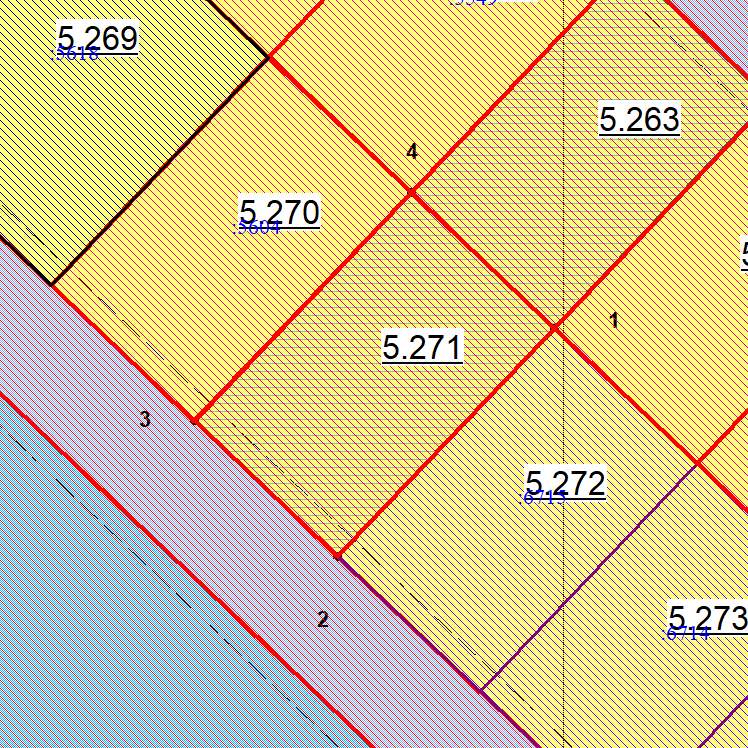 Масштаб 1: 500№ХУ1896676,57539498,812896693,78539480,683896664,77539453,154896647,56539471,28